ПРЕДЛОЖЕНИЕ по аренде дизель-генераторных электростанцийКомпания «Газавтоматика» предоставляет юридическим лицам в аренду оборудование для производства электроэнергии – дизель-генераторные электростанции (ДЭС). Аренда ДЭС является оптимальным решением в таких ситуациях, как:Потребность  в электроснабжении в условиях невозможности подключения или недостатка выделенной мощности электросети;Резервное электроснабжение в аварийных ситуациях и при отключениях от электросети для проведения плановых работ;Временное обеспечение электроснабжением различных мероприятий.Особенности аренды ДЭС от компании «Газавтоматика»:Все ДЭС произведены в странах ЕС (Италия и Великобритания) и собраны на основе двигателей John Deere (США), Perkins (Великобритания), Volvo Penta (Швеция), Iveco (Италия);Предоставляемые электростанции, благодаря наличию качественных шумозащитных корпусов, позволяют эксплуатацию в условиях близости жилых домов;Заказ оборудования можно сделать по электронной почте gaz-automatica@mail.ru  или непосредственно с сайта компании www.gazautomatic.ru, получив необходимые консультации в режиме онлайн-чата, а так же по моб.тел. +7(965)785-10-24 и 8(951)647-87-71 или по многоканальному телефону (812) 336-98-25 ;Максимально выгодные для Арендаторов тарифы, как посуточные, так и на длительные сроки аренды, дополнительные скидки регулярным Арендаторам;Возможность приобретения арендного оборудования, гибкие схемы расчетов для режима аренды с поэтапным выкупом.Мы стремимся к тому, чтобы наши клиенты могли получать электроэнергию, не вникая в вопросы эксплуатации и обслуживания ДЭС. Поэтому аренда дизель-генераторов в нашей компании является комплексной услугой, которая по желанию Арендатора может включать:доставку на объект и установку – наша компания возьмет на себя погрузочно-разгрузочные работы, транспортировку, подключение, а также демонтаж и вывоз, когда аренда ДЭС закончена; предоставление круглосуточного операторского поста на объекте с квалифицированным оператором (для контроля за работой ДЭС, своевременной заправки топливом, и пр.); организацию поставок топлива; аренду дополнительных топливных емкостей, объемом 1, 5, или 10 м³, позволяющих увеличить промежутки между заправками топливом;Аренду силового кабеля;Техническое обслуживание, ремонт, оперативную замену станции;Рамочный договор, обеспечивающий гарантированное оперативное и преимущественное обслуживание Заказчиков с применением полного набора услуг и станций с нашего склада.Характеристики арендных ДЭС:Стоимость аренды ДЭС:Стоимость аренды зависит от длительности аренды и режима эксплуатации ДЭС. Минимальная длительность аренды – 7 суток. Оплата аренды производится авансовыми платежами за месяц аренды (планируемое количество дней, в случае посуточной аренды). Аренда ДЭС предусматривает два режима эксплуатации:Основной режим – аренда при условии периодической нагрузки в диапазоне 20-100% от номинала мощности, общей длительностью более 48 моточасов за месяц аренды. Используется для регулярного обеспечения электроэнергией; Резервный режим – аренда с условием наработки под нагрузкой не более 48 моточасов за месяц аренды. Используется для оперативного обеспечения электроэнергией при плановом или аварийном отключении от сетей, вплоть до восстановления основного электроснабжения.Стоимость аренды в основном режиме, в зависимости от длительности:Стоимость аренды ДЭС указана при условии нахождения объекта Арендатора в Санкт-Петербурге и Ленинградской области (в пределах КАД). При необходимости аренды ДЭС вне КАД, стоимость аренды уточняется дополнительно, в зависимости от объемов дополнительных издержек на транспортные и сервисные услуги.Стоимость дополнительных услуг:Операторский пост – 4 000,00 руб./сутки (круглосуточный, в пределах КАД). При сменной работе ДЭС, а также для объектов вне КАД, стоимость операторского поста уточняется дополнительно;Стоимость аренды дополнительных топливных емкостей – от 1 000,00 руб./месяц, в зависимости от объема и исполнения;Стоимость аренды кабеля – от 4,00 руб./сутки за 1 метр одной жилы, в зависимости от марки кабеля и мощности ДЭС.Доставка оборудования на объект (в пределах КАД) и вывоз с объекта – по 15 000,00 руб./поездка. При доставке за пределы КАД, дополнительно оплачивается по 50,00 руб./км;Стоимость топлива – средняя на автозаправках Санкт-Петербурга, согласовывается дополнительно.Все цены указаны с учетом НДС 18% и действуют с «01» января 2014г.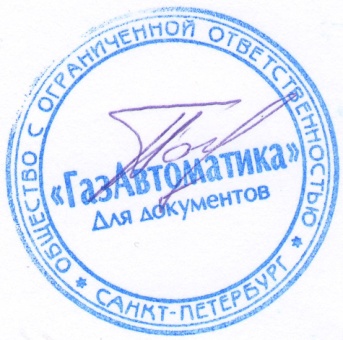 Заместитель генерального директора              __________  Панин А.В.Мощность ДЭС, кВа/кВтВес, кгГабариты (ДхШхВ), ммСредний расход топлива (при нагрузке в % от номинала), л/часСредний расход топлива (при нагрузке в % от номинала), л/часСредний расход топлива (при нагрузке в % от номинала), л/часМощность ДЭС, кВа/кВтВес, кгГабариты (ДхШхВ), мм50%75%100%30 / 249501930х910х16003,95,47,160 / 4812702260х1040х17907,110,414,980 / 6415001560х1040х1805101419,5100 / 8015801560х1040х18051116,523120 / 9620003060х1140х217014,220,527,1150 / 12020103060х1140х217020,531,341,8200 / 16023603230x1140x22322840,654,2250 / 20025603060х1140х21702840,654,2500 / 40052005820х1600х23465581106Мощность ДГУ, кВаПОСУТОЧНАЯ      (от 7 дней), руб./деньКРАТКОСРОЧНАЯ      (1-3 мес.), руб./мес.ДЛИТЕЛЬНАЯ     (от 3 мес.), руб./мес.301 580,00  43 140,00  39 240,00  652 190,00  59 730,00  54 330,00  802 510,00  68 550,00  62 340,00  1002 890,00  78 840,00  71 760,00  1203 220,00  87 780,00  79 890,00  1503 900,00  106 260,00  96 630,00  2004 190,00  114 180,00  103 860,00  2504 850,00  132 330,00  120 330,00  5008 130,00  221 760,00  201 690,00  Стоимость аренды в резервном режиме, в зависимости от длительности: Стоимость аренды в резервном режиме, в зависимости от длительности: Стоимость аренды в резервном режиме, в зависимости от длительности: Стоимость аренды в резервном режиме, в зависимости от длительности: Мощность ДГУ, кВаПОСУТОЧНАЯ      (от 7 дней), руб./деньКРАТКОСРОЧНАЯ      (1-3 мес.), руб./мес.ДЛИТЕЛЬНАЯ     (от 3 мес.), руб./мес.301 190,00  32 340,00  29 460,00  651 640,00  44 790,00  40 740,00  801 880,00  51 390,00  46 740,00  1002 170,00  59 160,00  53 760,00  1202 420,00  65 850,00  59 850,00  1502 930,00  79 680,00  72 450,00  2003 140,00  85 650,00  77 850,00  2503 640,00  99 270,00  90 240,00  5006 100,00  166 320,00  151 260,00  